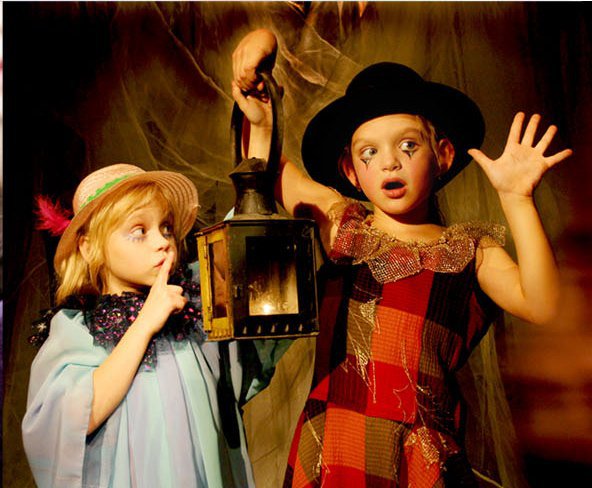 Формирование социально-коммуникативной компетентности старших дошкольников в музыкальной деятельности.Задачи:-формирование у детей качеств, способствующих самоутверждению личности: самостоятельности, свободы мышления, индивидуальности восприятия;-развитие умения воспринимать себя и других;-развитие навыков общения и соучастия (контактность, доброжелательность, взаимоуважение);-развитие культуры общения;-активизация потенциальных возможностей детей и обеспечение развития основ личности средствами музыкального искусства;профилактика и коррекция имеющихся отклонений  в развитии психических функций;-создание условий для социальной адаптации ребёнка посредством общения с музыкальным искусством в активной музыкальной деятельности.Так что же такое музыка? Музыка как средство воспитания использовалась во всех педагогических системах. Эффективность воспитательной роли музыки, направленность её социального воздействия определяют общественную значимость музыкального искусства и его место в системе духовно – культурных ценностей. Музыка оказывает одно из самых сильных эмоциональных воздействий на человека: она заставляет радоваться и страдать, мечтать и грустить, думать, учит разбираться в окружающем мире, людях, их взаимоотношениях, может оказать такое воздействие, когда все другие средства не эффективны.Актуальность использования музыки в коррекционной работе с детьми. Современные образовательные технологии ставят перед педагогами задачу поиска путей личностно ориентированного взаимодействия с детьми. Взаимодействие выражается в понимании педагогом ребёнка, дающем возможность детям выразить своё «хочу» и «могу», проявить свою активность, творчество, выразить эмоциональное устремление. Общение – это основное условие развития ребёнка, важный фактор формирования личности, один из главных видов деятельности человека, который стремится к познанию и оценке самого себя через взаимосвязи с другими людьми.В современных подходах при использовании искусства (музыки) в коррекционной работе с детьми можно выделить несколько направлений:- психофизиологическое (связано с положительным воздействием музыки на различные функции организма);- психотерапевтическое и психологическое (связано с воздействием на когнитивную и эмоциональную сферы личности);- социально-педагогическое (обеспечивает повышение эстетических потребностей, активизирует потенциальные возможности ребёнка в музыкальной деятельности и творчестве).Музыка воздействует на многие сферы жизнедеятельности через три основных фактора: вибрационный, физиологический и психологический.вибрационный фактор музыки является стимулятором обменных процессов на уровне клетки;физиологический фактор музыки способен изменить различные системы организма: дыхательную, двигательную, сердечно - сосудистую.психологический фактор музыки через ассоциативные связи способен значительно менять психическое состояние ребёнка.Развитие умения ребёнка через переживание эмоционального содержания музыкальных произведений выражать своё настроение позволит ему в дальнейшем рефлексировать собственное поведение, и налаживать контакт с другими людьми.Условия реализации музыкальных занятий по формированию социально-коммуникативной  компетентности старших дошкольников.Занятия включают серию упражнений, составленных с учётом возрастных  и индивидуальных особенностей детей. На занятиях при сохранении целей можно варьировать  весь остальной материал, задания, инструкции, время, место проведения. Каждое упражнение включает:фантазию (мысли, образы);чувства (эмоции);движения.Образы, эмоции и движения сначала задаются педагогом, а затем свободно развиваются воображением ребёнка.Через единство трёх этих факторов, ребёнок учится произвольно воздействовать на каждый из этих элементов.В общении тренируются способности невербального воздействия детей друг на друга, умение детей регулировать свои поведенческие реакции.Ритуал начала и окончания занятияПозволяет проявить добрые намерения по отношению к сверстникам, занятию, стимулирует психическую и физическую активность, улучшает самочувствие и настроение. Ориентируясь на достижения других детей, ребёнок учится оценивать себя.Фронтальные и индивидуальные  формы работы (музыкальные занятия, праздники, развлечения ит.д.) не всегда могут реализовать использование коррекционной работы в личном развитии каждого ребёнка, но совместная работа с педагогом-психологом помогает в решении этих проблем, дополняя процесс коррекционно-развивающего воздействия средствами музыки. Отдельные этапы музыкотерапии можно осваивать с детьми на  занятиях в интеграции, в повседневной жизни и в самостоятельной деятельности детей.Практическая часть.Использование музыки в коррекционной работе.Виды музыкальной деятельности:1. Вокальное звуковыражение, звукотерапия.Цель: воспитание выдержки, уверенности в себе; развитие адекватной самооценки;коррекция отрицательных черт личности (замкнутость, стеснительность, агрессивность);расслабление мышц и восстановление свободного дыхания.2. Коммуникативные телесно-ориентированные движения.Цель: релаксация рук, кистей;подготовка детей к телесному взаимодействию с партнёрами;преодоление внутреннего комплекса;повышение активности;желание открытого диалога.3. Музыкальные игры, творческое музицирование, импровизация.Цель: сброс физического и психического напряжения;нормализация мышечного тонуса;активная работа друг с другом;понимание своих и чужих эмоций, умение управлять поведенческими реакциями;выявление первичной креативности.4. Активное слушание музыки.Цель: развитие эмоционально-личностной сферы;совершенствование сенсорных систем восприятия средствами музыки (аудиальной, визуальной и кинестетической);побуждение к выражению словами чувств, настроений, эмоций;развитие речи, обогащение лексического словаря детей;элементарное музицирование и творческая импровизация;умение проектировать, согласовывать.Вокальное звуковыражение, звукотерапия. 1. Юла.Цель: развитие слуха, внимания, собранности, группового единства.Ход упражнения.Играть следует стоя в кругу. Вначале все вместе поют последовательность звуков А-Э-О-И-У.Далее один начинает петь первый звук ряда, его сосед-второй, следующий человек-третий и так до конца. Звуки могут ходить по кругу, пока у детей есть настроение, поскольку каждый из них ждёт, когда ему удастся пропеть все звуки. Усложнение: соблюдать звуковысотность и ритм!2.Зеркало.Цель: развивать тонкий направленный слух (слышать то, что обращено к тебе).Ход упражнения.Все стоят в кругу, ведущий- внутри круга. Все, кроме ведущего закрывают глаза. Ведущий бесшумно передвигается по кругу, оказываясь лицом то с одним, то с другим человеком, издавая определённый звук. Задача стоящих в кругу: зазвучать в тот момент, когда ведущий находится точно напротив каждого из них. Простой вариант- дотронуться рукой, дать сигнал к звучанию. Усложнение: звучать в унисон с ведущим.3. Подарок.Цель: воспитывать смелость, чувство собственного достоинства, самоуважение.Ход упражнения.Один человек, зазвучав, несёт свой дар (любой предмет) другому, и звучать начинает тот, кто получил подарок, и так далее, пока не  обойдем всех участников.Усложнение: не повторять звучание, звучать по разному.4. Пчелиный улей.Цель: развивать умения чувствовать ситуацию и себя в ней, чувствовать друг друга.Ход упражнения.Дет закрывают глаза, произносят звуки, начинают двигаться по залу, стараясь по звуку определить местонахождение окружающих и не задеть их.Усложнение: называть перемещение звука (бубен), стоя на месте.5. «Волна»Цель: научить чувствовать поддержку группы, контакт, ритм, доверие, состояние души, концентрирующееся на дыхании. Научить умению вести себя бережно по отношению ко всем участникам упражнения.Ход упражнения.Дети стоят в широком круге. Ведущий, издавая выбранный им звук, несёт в руке мячик и обходит  стоящих в кругу детей змейкой; пока не встанет на своё место, он перебрасывает мячик любому игроку, а тот продолжает игру со своим звуком. Так продолжается пока все дети не обойдут круг (бег, прыжки, шаг).Усложнение:каждый приходит на место любым способом.6. «Солнце»Цель: развитие инициативы.Ход упражнения.В центр выходит любой, у кого тихий голос. Все играющие произносят звук «а» тихо, потом громче, и совсем громко, с переходом в крик. По сигналу все резко замолкают, а тот, кто стоит в центре, пусть продолжает кричать, пока у него не кончится дыхание.7. «Орнамент»Цель: развитие гармонического слуха, чуткости при обращении с другими людьми, умение со-звучать с ними. Обретение чувства личной свободы, через умение делать голосом то, что не запланировано.Ход упражнения.С помощью цепного дыхания дети, стоя в кругу, издают заданный звук. После того, как выстроилось созвучие, продолжаем звучание. В это время ведущий начинает импровизировать тем же звуком с помощью варьирования его высоты, выстраивает рисунок, узор  на фоне общего звучания.Усложнение:импровизация звуком, отличным от того, которым поёт группа.Коммуникативные телесно – ориентированные движения1. «Удлинитель»Цель: снятие мышечных зажимов. Общее раскрепощение. Кровоснабжение органов при помощи активации точек на ладошке. Включённость концентрация внимания.Репертуар: П.И.Чайковский «Лебединое озеро», «Танец феи драже», «Танец пастухов», «Вальс цветов».Ход упражнения.Левую руку дети держат в сторону ладонью вверх, а правую ладонью вниз над ладонью соседа. Ведущий ударяет по ладошке соседа, начав передачу «тока», когда «ток» дойдёт до последнего участника, он поднимает руку вверх и показывая, что лампочка загорелась. Усложнение:  Соблюдаем ритм, обозначать вспышкой сиену частей в музыке.Музыкальные игры, творческое музицирование, импровизация1. «Шляпа»Цель: развитие сотрудничества, ответственности и заботливости, умение осознать себя в группе.Ход упражнения.Играем в круге,  передаем под музыку (шляпу), после остановки музыки, у кого осталась шляпа, выходит в центр и показывает любые движения, все их повторяют. 2. «Передай инструмент»Цель: развитие внимания, сотрудничества, уверенности в себе.Ход упражнения.Стоим или сидим по кругу. Двоим участникам, сидящим рядом, даём инструменты. С началом музыки передаём инструменты в противоположных направлениях, после окончания музыки, у кого оказались инструменты играют на них под музыку. 